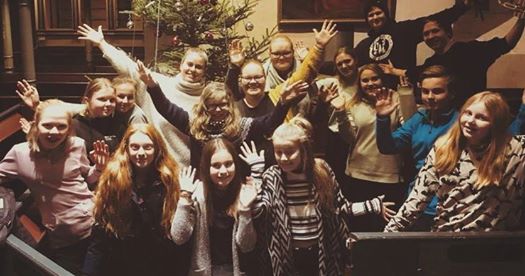 Vi er opptatt av å videreføre og skape et godt miljø
for ungdom der de kan komme som de er,
uavhengig av religiøs tilknytning eller bakgrunn.Som fast giver støtter du:ungdomskjerka, som er et felleskap for ungdom som drives
i samarbeid med Songe Frikirke.
Ungdommene møtes annenhver lørdag og drar på turer.ungdomskoret Respons, som øver annen hver fredag, samme helg som ungdomskjerka. Etter øvelsen samles ungdommen i Holt prestegård til film/spill/hyggekveld. Dette er for alle, også for de som ikke synger i koret. fredagsklubben som samles annen hver onsdag.ledertrening og mindre fellesskapsgrupper.ungdomspresten, som er med i alle de ulike aktivitetene, har konfirmantarbeid i Holt, Dypvåg og Tvedestrand menigheter og er med i gudstjenester for ungdom. Ungdomspresten har en viktig funksjon i møte med barn og unge i Tvedestrand kommune.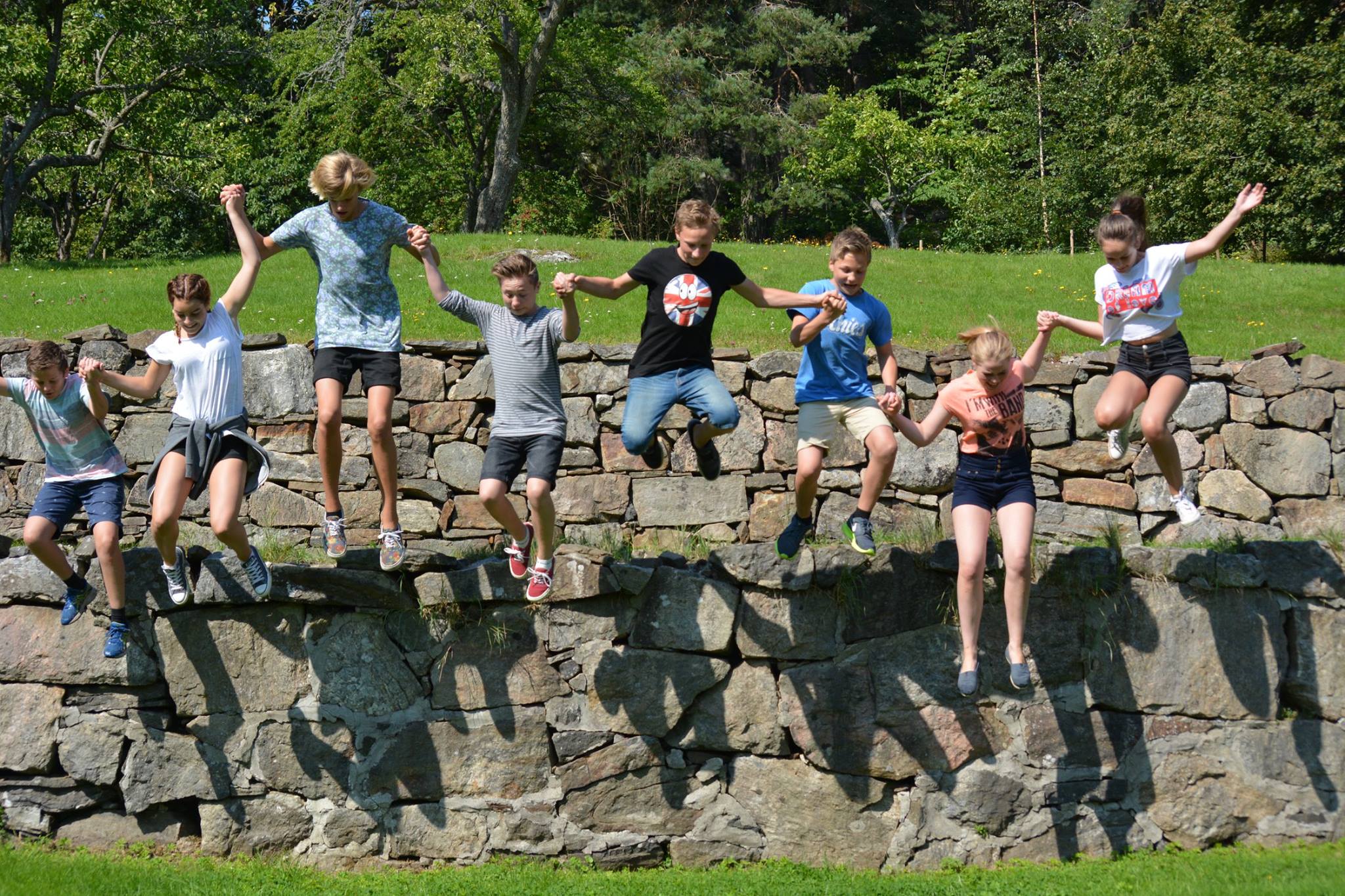 Han er tilgjengelig for samtaler og møter ungdom der det er naturlig
at de samles. Ungdomspresten er med i kommunens utvalg for forebyggende arbeid blant ungdom.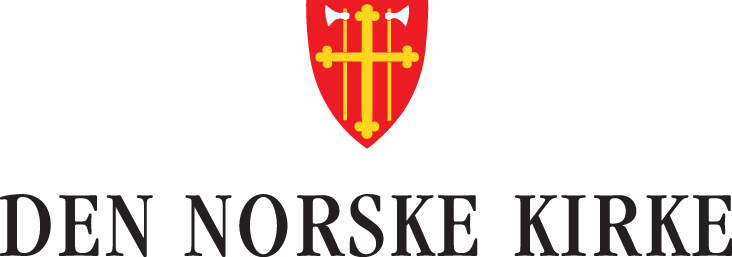 Bli fast giver og støtt vårt arbeidUngdomspreststillingen er et spleiselag mellom
de lokale menighetene, kommunen og faste givere. Det er behov for flere faste givere for at det gode arbeidet, som allerede er i gang, skal kunne fortsette.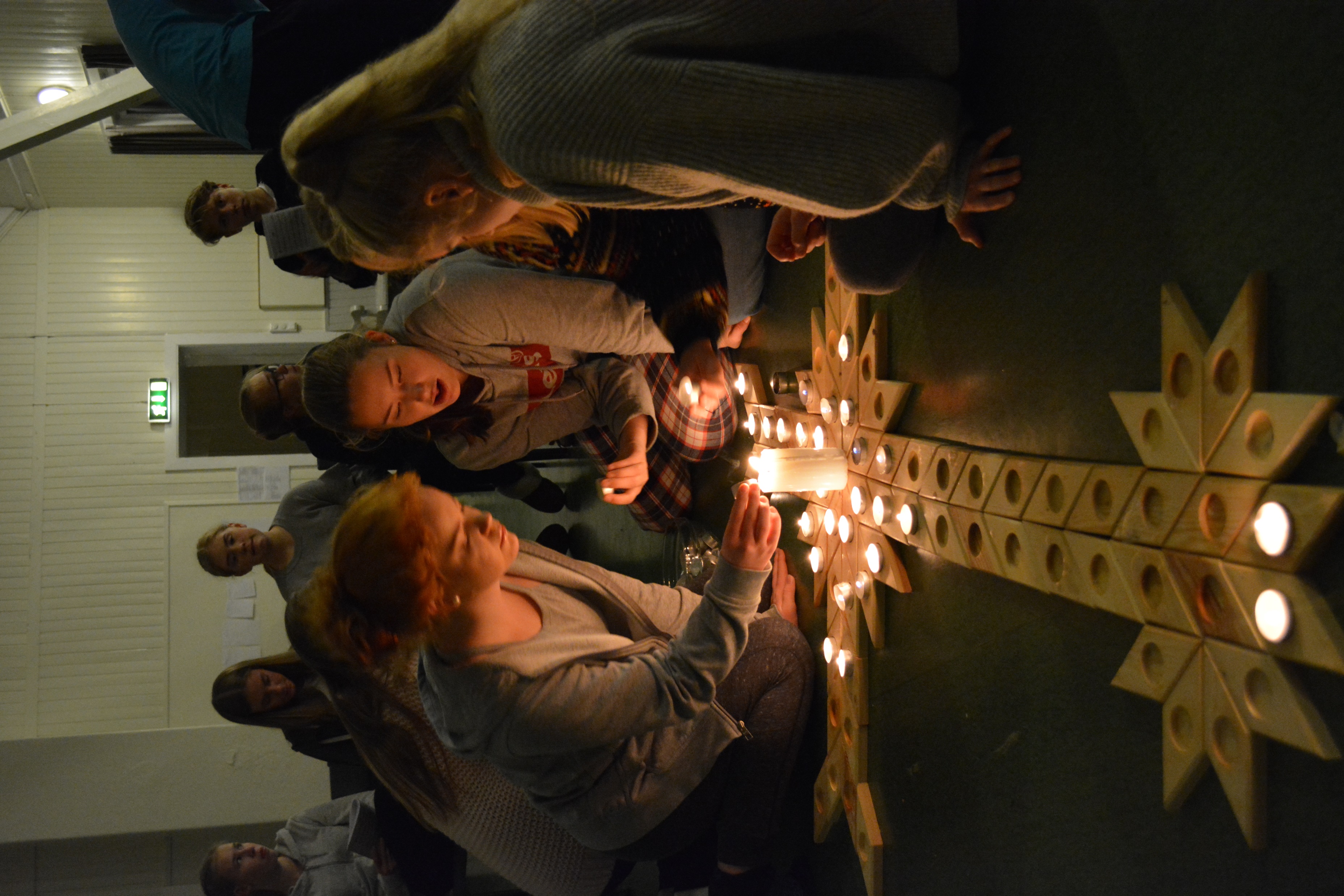 Sett opp en betaling i nettbanken din på et fast månedlig beløp til                                         kontonummer 2801.21.68324Merk med ungdomsarbeid.
Beløp pr. månedkr. 250,-    annet beløp___________ Navn
________________________________________E-post (eventuelt postadresse)________________________________________Telefon/mobil
________________________________________Fødselsnummer (11 siffer) om du ønsker skattefradrag________________________________________Beløpet for skattefradrag er 500 kr. - 40 000 kr. pr. person/pr. årSend skjemaet til Linda på mailadresse:post@tvedestrand.kirken.no eller pr. brev til:Tvedestrand kirkelige fellesråd
Tjennaveien 35
4900 TvedestrandEventuelle spørsmål kan rettes tilRagnhild Floberg tlf: 900 65 245